ŚWIATOWY KODEKS ANTYDOPINGOWYMIĘDZYNARODOWYSTANDARD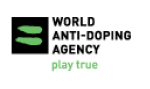 Międzynarodowy standard ochrony prywatnościi danych osobowychMiędzynarodowy standard ochrony prywatności i danych osobowych jest obowiązującym międzynarodowym standardem opracowanym w ramach Światowego programu antydopingowego.Międzynarodowy standard ochrony prywatności i danych osobowych został przyjęty po raz pierwszy 9 maja 2009 r. i wszedł w życie 1 czerwca 2009 r. Niniejszy dokument zawiera poprawki do Międzynarodowego standardu ochrony prywatności i danych osobowych przyjęte przez Komitet Wykonawczy WADA 15 listopada 2013 r. na Światowej konferencji o dopingu w sporcie w Johannesburgu. Standard wchodzi w życie 1 stycznia 2015 r.WADA sprawuje nadzór nad oficjalnym tekstem międzynarodowego standardu ochrony prywatności i danych osobowych. Standard jest publikowany w języku angielskim i francuskim. W przypadku sprzeczności pomiędzy wersjami angielską i francuską obowiązującą wersją jest wersja sporządzona w języku angielskim.Wydawca:Światowa Agencja AntydopingowaStock Exchange Tower 800 Place Victoria (Suite 1700) PO Box 120 Montreal, QuebecKanada H4Z 1B7 URL: www.wada-ama.org Tel: 	+1 514 904 9232 Faks: 	+1 514 904 8650 E-mail:	code@wada-ama.org PREAMBUŁAMiędzynarodowy standard ochrony prywatności i danych osobowych Światowej Agencji Antydopingowej jest obowiązującym międzynarodowym standardem opracowanym w ramach światowego programu antydopingowego.WADA i organizacje antydopingowe ponoszą odpowiedzialność za zapewnienie ochrony danych osobowych podczas ich przetwarzania w związku z działaniami antydopingowymi zgodnie z wymogami przepisów, zasadami i standardami ochrony danych i prywatności. Zgodnie z głównym celem niniejszego międzynarodowego standardu organizacje i osoby zajmujące się zwalczaniem dopingu w sporcie powinny zapewnić właściwą, odpowiednią i skuteczną ochronę przetwarzanych danych osobowych, bez względu na to, czy jest to wymagane przez obowiązujące przepisy ustawowe.Niniejszy dokument został przygotowany przez grupę ekspertów WADA. Uwzględniono w nim Wytyczne Organizacji Współpracy Gospodarczej i Rozwoju (OECD) w sprawie ochrony prywatności i transgranicznego przepływu danych osobowych z 1980 r., Konwencję Rady Europy o ochronie osób w związku z automatycznym przetwarzaniem danych osobowych (ETS Nr 108), Ramy prywatności Wspólnoty Gospodarczej Azji i Pacyfiku (APEC), Kartę praw podstawowych Unii Europejskiej, Dyrektywę 95/46/WE Parlamentu Europejskiego i Rady z dnia 24 października 1995 r. w sprawie ochrony osób fizycznych w zakresie przetwarzania danych osobowych i swobodnego przepływu tych danych oraz inne międzynarodowe i regionalne zasady i standardy ochrony danych. WADA sprawuje nadzór nad oficjalnym tekstem międzynarodowego standardu ochrony prywatności i danych osobowych. Standard jest publikowany w języku angielskim i francuskim. W przypadku sprzeczności pomiędzy wersjami angielską i francuską obowiązującą wersją jest wersja sporządzona w języku angielskim.SPIS TREŚCICZĘŚĆ PIERWSZA: WSTĘP, POSTANOWIENIA KODEKSOWE I DEFINICJE	51.0 	Wstęp i zakres	52.0 	Postanowienia Kodeksu	514.1	Informacje dotyczące niekorzystnych wyników analitycznych, nietypowych wyników analitycznych i innych zarzucanych naruszeń przepisów antydopingowych	514.2	Powiadamianie o orzeczeniach w sprawach o naruszenie przepisów antydopingowych i wnioski o wydanie akt	714.3	Podanie do publicznej wiadomości	714.4	Sprawozdawczość statystyczna	814.5	Biuro informacji o kontroli antydopingowej	814.6	Ochrona danych osobowych	93.0	Pojęcia i definicje	9CZĘŚĆ DRUGA: STANDARDY POSTĘPOWANIA Z DANYMI OSOBOWYMI	124.0 	Przetwarzanie danych osobowych zgodnie z Międzynarodowym standardem i obowiązującym prawem	125.0 	Przetwarzanie odpowiednich i proporcjonalnych danych osobowych	126.0 	Przetwarzanie danych osobowych zgodnie z prawem lub za zgodą	147.0 	Dostarczenie odpowiednich informacji uczestnikom i innym osobom	168.0 	Ujawnianie danych osobowych innym organizacjom antydopingowym i stronom trzecim	179.0 	Bezpieczeństwo danych osobowych	1810.0 	Przechowywanie danych osobowych wyłącznie w koniecznym zakresie i zapewnienie ich zniszczenia	2011.0 	Prawa uczestników i innych osób związane z danymi osobowymi	21ANEKS DO MIĘDZYNARODOWEGO STANDARDU OCHRONY PRYWATNOŚCI I DANYCH OSOBOWYCH	22CZĘŚĆ PIERWSZA: WSTĘP, POSTANOWIENIA KODEKSOWE I DEFINICJE1.0 	Wstęp i zakresCelem międzynarodowego standardu ochrony prywatności i danych osobowych jest zapewnienie właściwej, odpowiedniej i skutecznej ochrony danych osobowych przetwarzanych przez organizacje antydopingowe podczas prowadzenia programów antydopingowych w związku z faktem, że dane osobowe zgromadzone w kontekście zwalczania dopingu mogą naruszać prawo do prywatności i interesy osób zajmujących się zorganizowanym sportem i z nim związanych. W szczególności Kodeks wymaga, aby zawodnicy i personel pomocniczy zawodników dostarczali znacznej ilości danych osobowych organizacjom antydopingowym. Istotne jest zatem, aby organizacje antydopingowe odpowiednio chroniły gromadzone dane osobowe zarówno zgodnie z przepisami prawa, jak i w celu zapewnienia trwałego zaufania wszystkich uczestników zorganizowanego sportu.Kodeks uznaje i podkreśla znaczenie pełnego przestrzegania prywatności osób uczestniczących w programach zwalczania dopingu przygotowanych i realizowanych zgodnie z Kodeksem. W duchu tego zobowiązania niniejszy międzynarodowy standard określa obowiązujące przepisy i normy odnoszące się do ochrony danych osobowych przez organizacje antydopingowe.Zgodnie z innymi międzynarodowymi standardami, które zostały opracowane i wdrożone do tej pory, niniejszy międzynarodowy standard określa minimalny, wspólny zestaw zasad, które organizacje antydopingowe muszą przestrzegać podczas gromadzenia i przetwarzania danych osobowych zgodnie z Kodeksem. W niektórych przypadkach obowiązujące przepisy lub standardy mogą wymagać od organizacji antydopingowych stosowania przepisów lub norm, które wykraczają poza przepisy i normy określone w niniejszym standardzie. W niniejszym międzynarodowym standardzie używane są definicje występujące w Kodeksie oraz dodatkowe definicje utworzone dla celów niniejszego międzynarodowego standardu.2.0 	Postanowienia KodeksuNastępujące artykuły Kodeksu odnoszą się bezpośrednio do niniejszego międzynarodowego standardu ochrony prywatności i danych osobowych:Artykuł 14 Kodeksu – Poufność i sprawozdawczośćZasady koordynacji wyników badań dopingowych, ogólnej przejrzystości i odpowiedzialności oraz poszanowania prywatności osób podejrzewanych o naruszenie przepisów antydopingowych są następujące: 14.1	Informacje dotyczące niekorzystnych wyników analitycznych, nietypowych wyników analitycznych i innych zarzucanych naruszeń przepisów antydopingowych 14.1.1 	Powiadamianie zawodników i innych osób o naruszeniu przepisów antydopingowychForma i sposób powiadamiania o zarzutach naruszenia przepisów antydopingowych są zgodne z przepisami organizacji antydopingowej odpowiedzialnej za proces zarządzania wynikami. 14.1.2 	Powiadamianie o naruszeniu przepisów antydopingowych krajowych organizacji antydopingowych, federacji międzynarodowych i WADAOrganizacja antydopingowa odpowiedzialna za proces zarządzania wynikami powiadamia krajową organizację antydopingową zawodnika, federację międzynarodową i WADA o zarzutach naruszenia przepisów antydopingowych w tym samym czasie, co zawodnik lub inna osoba.14.1.3 	Treść powiadomienia o naruszeniu przepisów antydopingowychW powiadomieniu o naruszeniu przepisów antydopingowych należy podać: imię i nazwisko zawodnika, kraj, sport i dyscyplinę w ramach danego sportu, poziom zawodnika, informację o tym, czy badanie przeprowadzono podczas zawodów czy poza zawodami, datę pobrania próbki oraz wynik analizy podany przez laboratorium oraz inne informacje zgodnie z wymogami Międzynarodowego standardu badań i śledztw lub, w przypadku powiadomienia o naruszeniu przepisów antydopingowych innych niż określone w Artykule 2.1 należy podać naruszony przepis antydopingowy oraz podstawę zarzutu o naruszeniu.14.1.4 	Sprawozdania ze stanu postępowań Z wyjątkiem postępowań, które nie zakończyły się powiadomieniem o naruszeniu przepisów antydopingowych zgodnie z Artykułem 14.1.1, organizacje antydopingowe, o których mowa w Artykule 14.1.2 są informowane na bieżąco o aktualnym stanie i wynikach każdej oceny lub postępowań prowadzonych zgodnie z Artykułami 7, 8 lub 13 oraz bezzwłocznie otrzymują pisemne uzasadnienia lub decyzje wyjaśniające sposób rozstrzygnięcia sprawy.14.1.5 	PoufnośćDo czasu podania informacji do publicznej wiadomości organizację antydopingową odpowiedzialną za proces zarządzania wynikami i z zastrzeżeniem sytuacji, w której organizacja ta nie ujawni takich informacji zgodnie z Artykułem 14.3, organizacje otrzymujące informacje nie mogą ich ujawniać żadnym osobom innym poza osobami, które muszą się z takimi informacjami zapoznać (do których zalicza się właściwy personel właściwego Narodowego Komitetu Olimpijskiego, związek sportowy oraz zespół w przypadku sportów zespołowych).[Komentarz do Artykułu 14.1.5: Każda organizacja antydopingowa określi w swoich przepisach antydopingowych procedury ochrony informacji poufnych oraz badania i dyscyplinowania niewłaściwego ujawniania informacji poufnych przez każdego pracownika lub przedstawiciela agencji antydopingowej].14.2	Powiadamianie o orzeczeniach w sprawach o naruszenie przepisów antydopingowych i wnioski o wydanie akt14.2.1 	W orzeczeniach w sprawach o naruszenie przepisów antydopingowych wydanych zgodnie z Artykułami 7.10, 8.4, 10.4, 10.5, 10.6, 10.12 lub 13 należy podać pełne uzasadnienie oraz, jeżeli zasadne, wyjaśnienie, dlaczego nie nałożono maksymalnej możliwej do nałożenia kary. Gdy orzeczenie zostanie ogłoszone w języku innym niż angielski lub francuski organizacja antydopingowa dołączy streszczenie orzeczenia oraz jej uzasadnienia w języku angielskim lub francuskim.14.2.2 	Organizacja antydopingowa mająca prawo do wniesienia odwołania od orzeczenia otrzymanego zgodnie z Artykułem 14.2.1 może w ciągu piętnastu dni od otrzymania orzeczenia złożyć wniosek o wydanie wszystkich akt sprawy dotyczących orzeczenia. 14.3	Podanie do publicznej wiadomości14.3.1 	Tożsamość zawodnika lub innej osoby, którą organizacja antydopingowa uzna za winną naruszenia przepisów antydopingowych może być podana do wiadomości publicznej przez organizację antydopingową odpowiedzialną za proces zarządzania wynikami dopiero po powiadomieniu zawodnika lub innej osoby zgodnie z Artykułami 7.3, 7.4, 7.5, 7.6 lub 7.7 oraz jest jednocześnie przekazywana do odpowiednich organizacji antydopingowych zgodnie z Artykułem 14.1.2.14.3.2 	W terminie nie dłuższym niż dwadzieścia dni od ostatecznego orzeczenia w postępowaniu odwoławczym zgodnie z Artykułem 13.2.1 lub 13.2.2 lub od odstąpienia od odwołania lub przeprowadzenia rozprawy zgodnie z Artykułem 8 lub od niezakwestionowanego stwierdzenia naruszenia przepisów antydopingowych, organizacja antydopingowa odpowiedzialna za proces zarządzania wynikami musi podać do wiadomości publicznej swoje rozstrzygnięcie w sprawie o doping, ujawniając dyscyplinę sportu, naruszony przepis antydopingowy, tożsamość zawodnika lub innej osoby winnej naruszenia przepisów antydopingowych, substancję zabronioną lub metodę zabronioną oraz nałożone kary. Ta sama organizacja antydopingowa musi także podać do publicznej wiadomości w ciągu dwudziestu dni rozstrzygnięcia w sprawie odwołań dotyczących naruszeń przepisów antydopingowych, w tym informacje określone powyżej.14.3.3 	Jeżeli w wyniku przeprowadzonej rozprawy lub odwołania rozstrzygnięto, że zawodnik lub inna osoba nie naruszyła przepisów antydopingowych, rozstrzygnięcie to można podać do wiadomości publicznej tylko za zgodą zawodnika lub innej osoby, która jest przedmiotem orzeczenia. Organizacja antydopingowa odpowiedzialna za proces zarządzania wynikami podejmuje wszelkie wysiłki w celu uzyskania takiej zgody, a po uzyskaniu zgody podaje do publicznej wiadomości decyzję w całości lub w formie zredagowanej, uzgodnionej z zawodnikiem lub inną osobą. 14.3.4 	Warunek podania do publicznej wiadomości uznaje się za spełniony, jeżeli wymagane informacje zostaną umieszczone przynajmniej na stronie internetowej organizacji antydopingowej lub zostaną podane do publicznej wiadomości w inny sposób i pozostaną tam przez okres przynajmniej jednego miesiąca lub przez czas obowiązywania kary wykluczenia w zależności od tego, który czas jest dłuższy. 14.3.5 	Żadna organizacja antydopingowa ani jej laboratorium akredytowane ani żaden ich przedstawiciel nie mogą wypowiadać się publicznie na temat konkretnych faktów dotyczących sprawy będącej w toku (z wyjątkiem ogólnego opisu postępowania i faktów stwierdzonych naukowo), chyba że wypowiedzi takie stanowią reakcję na publiczne komentarze przypisywane zawodnikowi lub innej osobie, której zarzuca się naruszenie przepisów antydopingowych lub ich przedstawicielom.14.3.6 	Nie ma obowiązku podawania do wiadomości publicznej zgodnie z Artykułem 14.3.2 gdy zawodnik lub inna osoba, której udowodniono naruszenie przepisów antydopingowych jest osobą małoletnią. Ewentualne podanie do wiadomości publicznej w sprawie dotyczącej osoby małoletniej będzie proporcjonalne do faktów i okoliczności sprawy.14.4	Sprawozdawczość statystycznaCo najmniej raz w roku organizacja antydopingowa publikuje ogólny raport statystyczny zawierający informacje na temat prowadzonych przez nią działań w zakresie kontroli antydopingowej; kopia raportu przesyłana jest do WADA. Organizacje antydopingowe mogą także publikować sprawozdania zawierające nazwiska wszystkich zawodników poddanych badaniom oraz daty takich badań. Co najmniej raz w roku WADA publikuje raporty statystyczne podsumowujące informacje otrzymane od organizacji antydopingowych i laboratoriów. 14.5	Biuro informacji o kontroli antydopingowejWADA będzie pełniła rolę centralnego biura informacyjnego zarządzającego danymi i wynikami badań dopingowych, w tym, w szczególności danymi paszportu biologicznego zawodnika dla zawodników uczestniczących w sporcie na szczeblu międzynarodowym oraz zawodników, którzy nie są zawodnikami klasy międzynarodowej oraz informacje na temat pobytu zawodników, w tym także zawodników zakwalifikowanych do zarejestrowanej grupy zawodników podlegających kontroli dopingowej. W celu ułatwienia skoordynowanego planowania rozkładu badań oraz aby uniknąć niepotrzebnego powielania badań przez różne organizacje antydopingowe każda organizacja antydopingowa przesyła wszystkie wyniki badań przeprowadzonych na takich zawodnikach podczas zawodów i poza zawodami do biura informacyjnego WADA, za pomocą systemu ADAMS lub innego systemu zatwierdzonego przez WADA, bezzwłocznie po przeprowadzeniu badań. WADA udostępnia takie informacje zgodnie z obowiązującymi przepisami zawodnikowi, krajowej organizacji antydopingowej, której zawodnik podlega i federacji międzynarodowej oraz każdej innej organizacji antydopingowej mającej prawo do badania zawodnika. Aby ułatwić WADA pełnienie roli biura informacyjnego do spraw danych na temat analiz kontroli dopingowej WADA opracowała system ADAMS, narzędzie zarządzające w formacie bazy danych, które spełnia przepisy ustawy o ochronie danych osobowych obowiązujące WADA oraz inne organizacje korzystające z ADAMS. Informacje prywatne dotyczące zawodnika, personelu pomocniczego zawodnika lub innych osób zaangażowanych w działania antydopingowe będą gromadzone i przechowywane przez WADA, która działa pod nadzorem kanadyjskiego urzędu ds. ochrony danych osobowych. Dane te będą traktowane jako poufne a zarządzanie nimi będzie prowadzone zgodnie z międzynarodowym standardem ochrony danych osobowych. 14.6	Ochrona danych osobowychOrganizacja antydopingowa może gromadzić, przechowywać, przetwarzać lub ujawniać informacje osobowe dotyczące zawodników i innych osób, gdy jest to konieczne i właściwe w celu wykonywania czynności antydopingowych zgodnie z Kodeksem, standardami międzynarodowymi (w tym szczególnie Międzynarodowym standardem ochrony prywatności i danych osobowych) oraz zgodnie z obowiązującym prawem. [Komentarz do Artykułu 14.6: Zwraca się uwagę, że zgodnie z Artykułem 22.2 „Każdy rząd wprowadzi ustawodawstwo, przepisy, politykę lub praktykę administracyjną określającą zasady współpracy i wymiany informacji z organizacjami antydopingowymi oraz wymiany danych między organizacjami antydopingowymi zgodnie z niniejszym Kodeksem”].3.0	Pojęcia i definicje3.1 	Wybrane zdefiniowane pojęcia z KodeksuOrganizacja antydopingowa: Sygnatariusz, który ma obowiązek przyjęcia przepisów określających zasady inicjowania, wprowadzania lub egzekwowania dowolnej części procesu kontroli antydopingowej. Sygnatariuszami są, na przykład, Międzynarodowy Komitet Olimpijski, Międzynarodowy Komitet Paraolimpijski, inni organizatorzy ważnych wydarzeń sportowych, którzy przeprowadzają badania na swoich wydarzeniach sportowych, WADA, federacje międzynarodowe oraz krajowe organizacje antydopingowe.Personel pomocniczy zawodnika: Każdy trener, fizjoterapeuta, menadżer, agent, pracownik zespołu, działacz, członek personelu medycznego lub paramedycznego, rodzic lub dowolna inna osoba pracująca z, lecząca lub pomagająca zawodnikowi uczestniczącemu lub przygotowującemu się do zawodów sportowych.Uczestnik: Każdy zawodnik lub osoba z personelu pomocniczego zawodnika.Zawodnik: Dowolna osoba, która uczestniczy w sporcie na szczeblu międzynarodowym (zgodnie z definicją każdej federacji międzynarodowej) lub szczeblu krajowym (zgodnie z definicją Krajowej organizacji antydopingowej). Niektóre Krajowe organizacje antydopingowe mogą także stosować przepisy antydopingowe wobec zawodników, którzy nie są ani zawodnikami klasy międzynarodowej, ani zawodnikami klasy krajowej, tym samym obejmując ich pojęciem „Zawodnik”. Zawodników, którzy nie są zawodnikami klasy międzynarodowej ani zawodnikami klasy krajowej organizacja antydopingowa może poddawać badaniom ograniczonym lub zrezygnować w ogóle z badania, analizować próbki w zakresie mniejszym niż pełna lista substancji zabronionych, wymagać podawania pełnej lub ograniczonej informacji o miejscu pobytu lub nie wymagać uzyskania TUE. Jednakże jeżeli którykolwiek zawodnik podlegający organizacji antydopingowej biorący udział w zawodach rangi niższej niż Międzynarodowa lub krajowa naruszy przepisy antydopingowe określone w Artykułach 2.1, 2.3 lub 2.5, wówczas należy stosować kary określone w Kodeksie (z wyjątkiem Artykułu 14.3.2). Dla celów Artykułu 2.8 i Artykułu 2.9 oraz dla celów informacji i edukacji antydopingowej zawodnikiem jest każda osoba, która uczestniczy w sporcie podlegającym dowolnemu sygnatariuszowi, rządowi lub innej organizacji sportowej uznającej Kodeks.[Komentarz: Definicja jasno stwierdza, że wszyscy zawodnicy klasy międzynarodowej i krajowej podlegają przepisom antydopingowym Kodeksu; dokładne zdefiniowanie sportu o randze międzynarodowej i randze krajowej pozostawia się odpowiednio przepisom antydopingowym federacji międzynarodowych i krajowych organizacji antydopingowych. Definicja pozwala także każdej krajowej organizacji antydopingowej rozszerzyć jej program antydopingowy na zawodników innych niż klasy międzynarodowej lub krajowej uczestniczących w zawodach klasy niższej lub osoby uprawiające sport dla celów rekreacyjnych. Krajowa organizacja antydopingowa może, na przykład, badać zawodników uprawiających sport dla celów rekreacyjnych ale nie musi od nich wymagać TUE. Ale za takie naruszenie przepisów antydopingowych jak stwierdzenie niekorzystnego wyniku analitycznego lub manipulowanie wynikami stosuje się wszystkie kary określone w Kodeksie (z wyjątkiem Artykułu 14.3.2). Decyzję odnośnie tego, czy kary stosuje się do zawodników uprawiających sport dla celów rekreacyjnych, którzy nigdy nie uczestniczą w zawodach, pozostawia się krajowej organizacji antydopingowej. Na tej samej zasadzie organizator głównych wydarzeń sportowych organizujący wydarzenie sportowe wyłącznie dla zawodników klasy mistrzowskiej może badać zawodników, ale analizować próbki na obecność substancji zabronionych wyłącznie w określonym zakresie. Informacje i programy edukacyjne dotyczące zwalczania dopingu w sporcie powinny być kierowane do zawodników wszystkich klas].3.2 	Zdefiniowane pojęcia używane w Międzynarodowym standardzie ochrony prywatności i danych osobowych Działania antydopingowe: Działania określone przez Kodeks i międzynarodowe standardy, realizowane przez organizacje antydopingowe i ich zewnętrznych przedstawicieli w celu ustalenia, czy doszło do naruszenia przepisów antydopingowych, w tym także gromadzenie informacji na temat miejscu pobytu, przeprowadzanie badań, zarządzanie wynikami, ustalanie, czy stosowanie przez zawodnika substancji lub metody zabronionej jest ściśle ograniczone do uzasadnionych i udokumentowanych celów terapeutycznych, informowanie uczestników o ich prawach i obowiązkach, prowadzenie postępowań dotyczących naruszenia przepisów antydopingowych i wszczynanie postępowania sądowego wobec tych, którym zarzuca się popełnienie takiego naruszenia.Dane osobowe: Dane, w tym bez ograniczeń wrażliwe dane osobowe, odnoszące się do zidentyfikowanego lub możliwego do zidentyfikowania uczestnika lub odnoszące się do innych osób, których dane są przetwarzane wyłącznie w kontekście działań antydopingowych prowadzonych przez organizację antydopingową.[3.2 Komentarz: Przyjmuje się, że dane osobowe obejmują, między innymi, imię, nazwisko, datę urodzenia, dane kontaktowe zawodnika i jego przynależność do związków sportowych, dane na temat miejsca pobytu, określone wyłączenia dla celów terapeutycznych (jeżeli zostały przyznane), wyniki badań antydopingowych oraz zarządzanie wynikami (w tym postępowania dyscyplinarne, odwoławcze i kary). Do danych osobowych zalicza się także dane osobowe i dane kontaktowe dotyczące innych osób, takich jak lekarze i inne osoby pracujące z zawodnikiem, leczące zawodnika lub pomagające zawodnikowi w kontekście działań antydopingowych. Takie informacje są informacjami osobowymi i są regulowane niniejszym standardem podczas ich przetwarzania, bez względu na to, czy dana osoba uczestniczy w zorganizowanym sporcie].Naruszenie bezpieczeństwa: Każde nieupoważnione i/lub niezgodne z prawem przetwarzanie, w tym dostęp do, informacji osobowych w formie elektronicznej lub papierowej lub innej lub ingerowanie w system informacyjny, które narusza prywatność, bezpieczeństwo, poufność lub integralność danych osobowych.Przetwarzanie (i wyrazy pochodne – przetwarzać i przetworzone]: gromadzenie, zatrzymywanie, przechowywanie, ujawnianie, przenoszenie, przekazywanie, poprawianie, usuwanie lub inne wykorzystywanie informacji osobowych.Wrażliwe dane osobowe: Dane osobowe na temat pochodzenia rasowego lub etnicznego uczestnika, popełnionych przestępstw (kryminalnych lub innych), zdrowia (w tym dane pochodzące z analizy próbek lub wycinków pobranych od zawodnika) i dane genetyczne.Strona trzecia: Każda osoba fizyczna lub podmiot prawny inny niż osoba fizyczna, do której odnoszą się dane osobowe, organizacje antydopingowe i przedstawiciele zewnętrzni.Przedstawiciel zewnętrzny: Osoba fizyczna lub podmiot prawny, organ władzy publicznej, agencja lub organ, w tym bez ograniczeń podwykonawcy i ich podwykonawcy, którzy przetwarzają dane osobowe dla organizacji antydopingowej lub na rzecz organizacji antydopingowej.CZĘŚĆ DRUGA: STANDARDY POSTĘPOWANIA Z DANYMI OSOBOWYMI4.0 	Przetwarzanie danych osobowych zgodnie z Międzynarodowym standardem i obowiązującym prawem 4.1 	Niniejszy Międzynarodowy standard określa minimalny zestaw wymagań dotyczących przetwarzania danych osobowych przez organizacje antydopingowe i ich przedstawicieli zewnętrznych w ramach prowadzonych przez nich działań antydopingowych. Wszystkie organizacje antydopingowe muszą przestrzegać niniejszego standardu, nawet wtedy, gdy jego wymagania są wyższe od wymagań określonych w obowiązujących przepisach ochrony danych i prywatności organizacji antydopingowej, który odzwierciedla istotną potrzebę ochrony prywatności uczestników i innych osób zaangażowanych lub powiązanych ze zwalczaniem dopingu w sporcie.[4.1 Komentarz: Organizacje antydopingowe, a także dowolni przedstawiciele zewnętrzni, którzy przetwarzają dane osobowe dla lub na rzecz organizacji antydopingowych, muszą spełniać wymagania wymienione w niniejszym Międzynarodowym standardzie, pod warunkiem, że takie przestrzeganie nie narusza innych obowiązujących przepisów. W przypadkach, gdy przestrzeganie niniejszego Międzynarodowego standardu może powodować naruszenie przez organizację antydopingową innych obowiązujących przepisów, obowiązują te przepisy, które nie prowadzą do stwierdzenia niezgodności ze Światowym Kodeksem Antydopingowym].4.2 	Organizacje antydopingowe mogą być przedmiotem prawa i przepisów ochrony danych i prywatności, które nakładają wymogi wykraczające poza wynikające z niniejszego międzynarodowego standardu. W takich okolicznościach organizacje antydopingowe muszą zapewnić przetwarzanie danych osobowych w sposób zgodny z wszystkimi takimi przepisami prawa i zasadami ochrony danych i prywatności.[4.2 Komentarz: Organizacje antydopingowe w niektórych krajach mogą być przedmiotem przepisów prawa i regulacji, które regulują sposób przetwarzania przez nie danych osobowych odnoszących się do osób fizycznych innych niż uczestnicy, takich jak ich pracownicy lub pracownicy zatrudnieni przez inne organizacje antydopingowe, lub nakładać dodatkowe ograniczenia wykraczające poza niniejszy międzynarodowy standard. W takich przypadkach organizacje antydopingowe będą musiały przestrzegać obowiązujących przepisów prawa oraz regulacji dotyczących ochrony danych].5.0 	Przetwarzanie odpowiednich i proporcjonalnych danych osobowych5.1 	Organizacje antydopingowe przetwarzają dane osobowe wyłącznie, gdy jest to niezbędne i właściwe do prowadzenia przez nie działań antydopingowych w ramach Kodeksu i międzynarodowych standardach lub zgodnie z innymi wymaganiami obowiązującego prawa, rozporządzenia lub obowiązkowego procesu sądowego, pod warunkiem, że takie przetwarzanie nie jest sprzeczne z obowiązującym prawem ochrony danych i prywatności.5.2 	Organizacje antydopingowe nie przetwarzają danych osobowych, które są nieistotne lub niepotrzebne w kontekście prowadzonych przez nie działań antydopingowych określonych w Artykule 5.1.[5.2 Komentarz: Organizacje antydopingowe badają różne konteksty, w których przetwarzają dane osobowe, aby dane osobowe w każdym przypadku były przetwarzane w celu spełnienia jednego z celów określonych w Artykule 5.1. W przypadku gdy organizacje antydopingowe nie mają pewności, czy przetwarzanie jest konieczne, powstrzymują się od przetwarzania danych osobowych].5.3 	W szczególności, z wyjątkiem, jak inaczej wymaga Kodeks lub jak wyraźnie wymaga prawo:a. 	Organizacje antydopingowe przetwarzające dane osobowe (także przetwarzające wrażliwe dane osobowe dotyczące zawodników i przetwarzające niewrażliwe dane osobowe związane z uczestnikami i potencjalnie innymi osobami) w celu ustalenia, czy stosowanie lub posiadanie przez zawodnika zabronionej substancji lub metody jest ściśle ograniczone do uzasadnionych i udokumentowanych celów terapeutycznych przetwarzają tylko dane osobowe potrzebne do takiego ustalenia zgodnie z wymogami Międzynarodowego standardu wyłączeń dla celów terapeutycznych.b. 	Organizacje antydopingowe przetwarzające dane osobowe dotyczące uczestników i innych osób w celu wykonania badania, przetwarzają tylko dane osobowe (w tym dane o miejscu pobytu i wykluczenia dla celów terapeutycznych) niezbędne do przeprowadzenia badań (np. planowanie rozkładu badań, pobieranie próbek, postępowanie z próbkami i transport próbek do laboratorium lub podobne sprawy) zgodnie z Kodeksem lub Międzynarodowym standardem badań i śledztw.c. 	Organizacje antydopingowe przetwarzające dane osobowe dotyczące uczestników i innych osób w celu prowadzenia dochodzenia i zarządzania wynikami, w tym związane z rozprawami dyscyplinarnymi, odwołaniami i orzeczeniami, przetwarzają tylko dane osobowe potrzebne do badania i ustalenia jednego lub więcej naruszeń przepisów antydopingowych, w tym, między innymi, informacje na temat miejsca pobytu, wyłączeń dla celów terapeutycznych i wyniki badań.d.	Organizacje antydopingowe mogą przetwarzać informacje osobowe dotyczące uczestników i innych osób w innych określonych celach, pod warunkiem, że cele te dotyczą wyłącznie walki z dopingiem i są istotne dla tej walki, co stwierdzono w odpowiednio udokumentowanej ocenie przeprowadzonej przez organizację antydopingową.[5.3.d. Komentarz: W niektórych kontekstach właściwe lub konieczne może być przetwarzanie informacji osobowych przez organizacje antydopingowe w dodatkowych celach oprócz celów określonych w Artykułach 5.3.a.-c., aby zaangażować się aktywnie w walkę z dopingiem. Do takich celów można zaliczyć na przykład opracowywanie i doskonalenie procedur i procesów planowania badań i procedur oraz procesów samego badania. Takie przetwarzanie musi być powiązane wyłącznie z walką z dopingiem i może mieć miejsce tylko wówczas, gdy organizacja antydopingowa udokumentowała potrzebę takiego przetwarzania].5.4 	Dane osobowe przetwarzane przez organizacje antydopingowe muszą być przetwarzane w sposób uczciwy oraz będą dokładne, kompletne i aktualne. Organizacje antydopingowe, biorąc pod uwagę obowiązki uczestników takie jak określone w Artykule 14.3 Kodeksu i Artykule 11 Międzynarodowego standardu badań i śledztw, będą tak szybko jak będzie to możliwe poprawiać lub zmieniać wszelkie niepoprawne lub niedokładne dane osobowe.[5.4 Komentarz: gdy uczestnicy są odpowiedzialni za dostarczenie danych osobowych o sobie bezpośrednio do organizacji antydopingowych i zapewnienie ich dokładności, kompletności i aktualności, powinni być poinformowani o tym obowiązku i, na ile to możliwe, należy im zapewnić rozsądne środki pozwalające na spełnienie tego obowiązku. Na przykład można im udzielić dostępu do ich danych osobowych w Internecie za pośrednictwem narzędzi i zasobów internetowych].6.0 	Przetwarzanie danych osobowych zgodnie z prawem lub za zgodą6.1 	Organizacje antydopingowe przetwarzają dane osobowe wyłącznie: z ważnych powodów, jakimi może być konieczność przestrzegania zobowiązań prawnych, realizacja zamówienia lub ochrona żywotnych interesów uczestnika i innych osób; lubw przypadku gdy jest to dozwolone, za świadomą zgodą uczestnika lub innej osoby, z zastrzeżeniem wyjątków określonych w Artykule 6.2.b, 6.3 i 6.4 niniejszego międzynarodowego standardu.[6.1 Komentarz: Niniejszy międzynarodowy standard zakłada, że dane osobowe będą przetwarzane w przypadkach, gdy prawo wyraźnie przewiduje przetwarzanie lub za zgodą uczestników, z zastrzeżeniem właściwych wyjątków, aby uniknąć podważania Kodeksu przez uczestników lub inne osoby. Za uzyskanie zgody zawodnika lub personelu pomocniczego zawodnika odpowiada przede wszystkim organizacja antydopingowa, która umieszcza danego zawodnika w zarejestrowanej grupie zawodników].6.2 	W przypadku gdy organizacje antydopingowe przetwarzają dane osobowe za zgodą, aby uzyskać świadomą zgodę organizacje antydopingowe muszą dopilnować, by odpowiednie informacje zostały dostarczone uczestnikowi lub osobie, które dane osobowe dotyczą, zgodnie ze szczegółowymi uregulowaniami Artykułu 7.a. 	Organizacje antydopingowe informują uczestników o negatywnych skutkach, które mogą wyniknąć z odmowy uczestniczenia w kontroli dopingowej, w tym badaniach, oraz z odmowy udzielenia zgody na przetwarzania danych osobowych zgodnie z wymogami.[6.2.a. Komentarz: W celu uniknięcia wątpliwości, uczestnicy zostaną poinformowani, że ich odmowa uczestniczenia w kontroli dopingowej, gdy zostaną o to poproszeni, może, między innymi, uniemożliwić im uczestnictwo w zorganizowanym sporcie, oraz w przypadku zawodników, stanowić naruszenie Kodeksu i unieważnić wyniki uzyskane podczas zawodów. Uczestnik, który uważa, że organizacja antydopingowa nie przestrzega niniejszego międzynarodowego standardu może powiadomić WADA zgodnie z Artykułem 11.5, co bez uszczerbku dla innych praw, jakie uczestnik może mieć zgodnie z obowiązującym prawem, może stanowić podstawę do złożenia skargi].b. 	Organizacje antydopingowe poinformują uczestników, że niezależnie od odmowy udzielenia lub późniejszego cofnięcia zgody, przetwarzanie ich danych osobowych przez organizacje antydopingowe nadal może być wymagane, chyba że jest zakazane przez obowiązujące prawo, w przypadku gdy jest to niezbędne w celu umożliwienia organizacji antydopingowej:rozpoczęcie lub kontynuowanie dochodzenia dotyczącego podejrzenia o naruszenia przepisów antydopingowych odnoszących się do uczestnika;prowadzenia lub uczestniczenia w postępowaniach dotyczących podejrzenia o naruszenie przepisów antydopingowych odnoszących się do uczestnika; lubwnoszenia, procedowania lub obrony roszczeń prawnych dotyczących organizacji antydopingowej, uczestnika lub organizacji antydopingowej i uczestnika.[6.2.b. Uwaga: W niektórych ograniczonych przypadkach organizacje antydopingowe muszą mieć możliwość przetwarzania danych osobowych nawet bez zgody uczestnika. Wyjątki te są niezbędne, aby uniknąć sytuacji, w której uczestnicy odmawiają udzielania zgody lub wycofują zgodę w celu obejścia wysiłków i procedur antydopingowych i uniknięcia wykrycia naruszenia przepisów antydopingowych].6.3	W przypadku gdy organizacje antydopingowe przetwarzają wrażliwe informacje osobowe należy uzyskać wyraźną i pisemną zgodę uczestnika lub osoby, której dane osobowe dotyczą. Przetwarzanie wrażliwych danych osobowych dokonuje się zgodnie z wszelkimi szczególnymi zabezpieczeniami lub procedurami ustanowionymi na podstawie obowiązujących przepisów o ochronie danych.[6.3 Uwaga: Niniejszy międzynarodowy standard nakłada dodatkowe ograniczenia gdy organizacje antydopingowe przetwarzają wrażliwe dane osobowe, odzwierciedlając większą wrażliwość związaną z przetwarzaniem takich danych. Chociaż niniejszy standard definiuje wrażliwe dane osobowe jako wyraźnie obejmujące różne rodzaje informacji, nie ma to sugerować, że takie dane powinny być przetwarzane przez organizacje antydopingowe, zgodnie z wymogami określonymi w Artykule 5.1].6.4 	W przypadku, gdy uczestnik jest niezdolny do dostarczenia świadomej zgody ze względu na swój wiek, zdolności umysłowe lub inne uzasadnione powody uznane w prawie, zgodę w imieniu uczestnika do celów niniejszego międzynarodowego standardu może dostarczyć przedstawiciel prawny uczestnika, opiekun lub inny właściwy przedstawiciel. Przedstawiciel prawny uczestnika, opiekun lub inny właściwy przedstawiciel może też wykonywać prawa uczestnika wynikające z Artykułu 11 poniżej. Organizacje antydopingowe dopilnują, aby uzyskanie zgody w takich okolicznościach było dozwolone przez obowiązujące prawo.7.0 	Dostarczenie odpowiednich informacji uczestnikom i innym osobom7.1 	Organizacja antydopingowa powiadamia uczestników lub osoby, których dane osobowe dotyczą o przetwarzaniu ich danych osobowych. Dane te obejmują:nazwę organizacji antydopingowej gromadzącej dane osobowe;rodzaje danych osobowych, które mogą być przetwarzane;cele, dla których dane osobowe mogą być używane i czas ich przechowywania;inni potencjalni odbiorcy danych osobowych, w tym organizacje antydopingowe znajdujące się w innych krajach, w których uczestnik może uczestniczyć w zawodach, trenować lub podróżować;możliwości i okoliczności, w których dane osobowe mogą, jeżeli jest to dozwolone przez obowiązujące prawo, być ujawnione publicznie (na przykład ujawniania wyników badań i decyzji sądu);prawa uczestnika w związku z danymi osobowymi na mocy niniejszego Międzynarodowego standardu oraz sposoby wykonywania tych praw, w tym procedury składania skarg zgodnie z Artykułem 11.5; iwszelkie inne dane niezbędne do zapewnienia, że postępowanie z danymi osobowymi jest uczciwe, na przykład dane na temat organów regulacyjnych lub organów, które nadzorują przetwarzanie danych osobowych przez organizację antydopingową.7.2. 	Organizacje antydopingowe przekazują powyższe dane uczestnikom lub innym osobom przed lub w czasie gromadzenia danych osobowych od uczestników lub innych osób. Organizacje antydopingowe będą udzielać odpowiedzi na pytania lub wątpliwości uczestników odnoszące się do przetwarzania ich danych osobowych przez organizację antydopingową. Gdy organizacje antydopingowe otrzymują dane osobowe od osób trzecich, a nie bezpośrednio od uczestnika, przekazują powyższe dane tak szybko, jak to możliwe i bez zbędnej zwłoki, chyba że wcześniej zostały one dostarczone uczestnikowi lub innym osobom przez inne strony. Wyjątkowo powiadomienie uczestnika lub innej osoby można opóźnić lub zawiesić, gdy takie powiadomienie mogłoby być w rozsądnych granicach uznane za utrudniające i zakłócające śledztwo w sprawie naruszenia przepisów antydopingowych lub podważające integralność procesu antydopingowego. W takich przypadkach uzasadnienie opóźnienia należy właściwie udokumentować a informacja o opóźnieniu musi być dostarczona uczestnikowi lub innej osobie tak szybko, jak będzie to w rozsądnych granicach możliwe.[7.2 Komentarz: Organizacje antydopingowe powinny uznać, że podstawowe zasady uczciwości wymagają, aby gdy dane osobowe uczestnika są przetwarzane w kontekście działań antydopingowych, taki uczestnik powinien otrzymać rozsądny dostęp do informacji wyjaśniających w prosty sposób cel i procedury gromadzenia i przetwarzania ich danych osobowych. Niniejszy międzynarodowy standard dąży do zapewnienia, aby uczestnicy poznali w ogólny sposób role i obowiązki wykonywane przez różne organizacje zaangażowane w zwalczanie dopingu w sporcie, w zakresie, w jakim odnoszą się one do przetwarzania danych osobowych. W żadnych okolicznościach organizacje antydopingowe nie powinny starać się wprowadzać w błąd lub błędnie informować uczestników w celu gromadzenia lub wykorzystywania ich danych osobowych.Każda Organizacja antydopingowa powinna dopilnować, aby przetwarzanie danych osobowych było wystarczająco przejrzyste dla uczestników, niezależnie od faktu, że pewne dane dotyczące działań antydopingowych, zwłaszcza dane dotyczące zaplanowanych badań i dochodzeń i postępowań odnoszących się do naruszenia przepisów antydopingowych, mogą być czasowo nieujawnione uczestnikom w celu utrzymania integralności procesu zwalczania dopingu. Powiadomienie uczestników może też być częściowo wstrzymane, jeżeli udzielenie informacji mogłoby narazić i zaszkodzić trwającemu lub planowanemu śledztwu w sprawie o naruszenie przepisów antydopingowych prowadzonemu przez organizację antydopingową lub organy ścigania. Niezwłoczne dostarczenie odpowiednich informacji uczestnikom zgodnie z niniejszym Artykułem 7 jest istotne biorąc pod uwagę poważne, negatywne konsekwencje, jakie mogą powstać w przypadku stwierdzenia naruszenia przepisów antydopingowych przez uczestników].7.3 	Organizacje antydopingowe dostarczają powyższe dane, wraz z danymi kontaktowymi odpowiedzialnej osoby powołanej zgodnie z Akapitem 9.1, w sposób i formie, pisemnej, ustnej lub innej, w jakiej Uczestnicy lub osoba, której dane osobowe dotyczą może je łatwo zrozumieć, biorąc pod uwagę lokalne praktyki, zwyczaje i szczególne okoliczności dotyczące przetwarzania danych osobowych.[7.3 Komentarz: Organizacje antydopingowe muszą określić najbardziej skuteczne sposoby dostarczania informacji w szczególnych przypadkach, uznając, że preferowaną formą informowania uczestników, gdy tylko jest to możliwe, jest dostarczenie uczestnikom pisemnego zawiadomienia. Uczestnicy mogą też być powiadamiani ogólnie dostępnymi sposobami, na przykład za pomocą broszur i stron internetowych, lub najlepiej w połączeniu z formą bardziej zwięzłą, np. na formularzach lub w innych dokumentach dostarczanych bezpośrednio uczestnikom].8.0 	Ujawnianie danych osobowych innym organizacjom antydopingowym i stronom trzecim8.1 	Organizacje antydopingowe nie ujawniają danych osobowych innym organizacjom antydopingowym, z wyjątkiem przypadków, gdy ujawnienie tych informacji jest niezbędne w celu umożliwienia organizacjom antydopingowym otrzymującym dane osobowe wypełnienia ich obowiązków wynikających z Kodeksu zgodnie z obowiązującymi przepisami prawa dotyczącymi prywatności i ochrony danych.[8.1 Komentarz: W wielu przypadkach wymaganych przez Kodeksu organizacje antydopingowe mają obowiązek udostępnienia niektórych danych osobowych odnoszących się do uczestników innym organizacjom antydopingowym, aby mogły one wykonywać badania określone w Kodeksie. Na przykład takie dane można udostępnić, aby poddać zawodników badaniom podczas zawodów i poza zawodami. W takich przypadkach organizacje antydopingowe będą współpracować ze sobą, aby udział uczestników w takich badaniach był dla uczestników jasny i był zgodny z przepisami określonymi w niniejszym międzynarodowym standardzie i obowiązujących przepisach prawa].8.2 	Organizacje antydopingowe nie ujawniają danych osobowych innym organizacjom antydopingowym: (i) w przypadku gdy organizacje antydopingowe odbierające dane osobowe nie są w stanie określić prawa, umocowania lub konieczności uzyskania danych osobowych; (ii) w przypadku gdy istnieje dowód, że organizacje antydopingowe odbierające dane nie przestrzegają lub nie mogą przestrzegać niniejszego międzynarodowego standardu; (iii) w przypadku gdy obowiązujące prawo zabrania organizacji antydopingowej ujawniania danych osobowych lub na organizację antydopingową nałożone zostały ograniczenia przez organ nadzoru; lub (iv) których ujawnienie poważnie zakłóciłoby statusowi trwającego śledztwa w sprawie naruszenia przepisów antydopingowych. Gdy organizacja antydopingowa ma obawy że inna organizacja antydopingowa jest niezdolna do przestrzegania niniejszego międzynarodowego standardu, poinformuje o swoich obawach organizację antydopingową i WADA tak szybko, jak będzie to możliwe.8.3 	Oprócz ujawnień, o których mowa w Akapitach 8.1 i 8.2 powyżej, organizacje antydopingowe mogą ujawniać dane osobowe stronom trzecim, jeżeli ujawnienie tych informacji:a. 	jest wymagane prawem, przepisami lub obowiązującym procesem prawnym;b. 	następuje za świadomą, wyraźną i pisemną zgodą danego uczestnika; lub c. 	jest niezbędne, aby pomóc organom ścigania lub organom rządowym lub innym w wykrywaniu, dochodzeniu lub ściganiu przestępstwa lub naruszenia Kodeksu, pod warunkiem że wymagane dane osobowe bezpośrednio odnoszą się do danego przestępstwa i nie mogą być w inny sposób uzyskane przez władze.[8.3.c. Komentarz: Zdolność organizacji antydopingowej do współpracy i wymiany informacji osobowych z organami ścigania oraz sposób, w jaki do tego dochodzi mogą zależeć od obowiązującego lokalnego prawa i przepisów. Takie przepisy mogą czasami wymagać lub zachęcać organizacje antydopingowe do ujawniania informacji osobowym organom ścigania, gdy są one świadome, że informacje te mogą być istotne dla śledztwa. Organizacje antydopingowe muszą przestrzegać takiego krajowego obowiązku tam, gdzie został wprowadzony]. 9.0 	Bezpieczeństwo danych osobowych 9.1 	Organizacje antydopingowe wyznaczają osobę, która jest odpowiedzialna za przestrzeganie niniejszego międzynarodowego standardu i wszystkich lokalnie obowiązujących przepisów dotyczących ochrony prywatności i danych. Podejmują one uzasadnione kroki, aby przekazać nazwisko i dane kontaktowe osoby wyznaczonej do tego celu uczestnikom na każde ich żądanie.9.2 	Organizacje antydopingowe będą chronić dane osobowe, które przetwarzają stosując wszystkie niezbędne zabezpieczenia, w tym fizyczne, organizacyjne, techniczne, środowiskowe i inne środki, aby zapobiec utracie, kradzieży lub nieautoryzowanemu dostępowi, zniszczeniu, wykorzystaniu, zmianom lub ujawnieniu danych osobowych (w tym ujawnieniu za pośrednictwem sieci elektronicznych).[9.2 Komentarz: Organizacje antydopingowe dopilnują, aby ich pracownicy mieli dostęp do danych osobowych tylko wówczas, gdy będzie to konieczne oraz w sposób zgodny z przypisanymi im rolami i obowiązkami. Osoby uzyskujące dostęp do danych osobowych powinny być poinformowane o traktowaniu takich danych jako informacji poufnych].9.3 	Organizacje antydopingowe stosują środki bezpieczeństwa, które biorą pod uwagę wrażliwość przetwarzanych danych osobowych. Organizacje antydopingowe stosują wyższy poziom bezpieczeństwa w odniesieniu do przetwarzanych przez nie wrażliwych danych osobowych, odzwierciedlający odpowiednio większe ryzyko dla uczestnika lub osoby, której dane osobowe dotyczą związane z ujawnieniem takich danych w sposób niezgodny z prawem lub nieuprawniony.9.4 	Organizacje antydopingowe ujawniające dane osobowe przedstawicielom zewnętrznym w związku z ich działaniami antydopingowymi dopilnują, aby tacy zewnętrzni przedstawiciele byli poddawani odpowiednim kontrolom, łącznie z koniecznością podpisania umowy o zachowaniu tajemnicy informacji niejawnych w celu ochrony poufności i prywatności danych osobowych oraz aby zapewnić, że dane osobowe będą przetwarzane jedynie w imieniu organizacji antydopingowej.[9.4 Komentarz: Organizacje antydopingowe mają stały obowiązek chronienia wszelkich danych osobowych znajdujących się pod ich skuteczną kontrolą lub będących w ich posiadaniu, w tym danych osobowych przetwarzanych przez ich zewnętrznych przedstawicieli, takich jaki usługodawcy IT, laboratoria i zewnętrzni pracownicy kontroli dopingowej].9.5 	Organizacje antydopingowe mają obowiązek wybrania przedstawicieli zewnętrznych, którzy dają wystarczające gwarancje, zgodnie z obowiązującym prawem i niniejszym międzynarodowym standardem w odniesieniu do technicznych środków bezpieczeństwa i środków organizacyjnych regulujących przetwarzanie.9.6	W przypadku naruszenia bezpieczeństwa odpowiedzialna organizacja antydopingowa informuje dotkniętych uczestników lub inne osoby o naruszeniu, gdy naruszenie może w istotny sposób dotyczyć praw i interesów zainteresowanych osób. Informacje muszą być dostarczone tak szybko, jak będzie to w rozsądnym zakresie możliwe, gdy tylko organizacja antydopingowa będzie w posiadaniu szczegółów na temat naruszenia bezpieczeństwa oraz powinna opisać istotę naruszenia, ewentualne negatywne konsekwencje dla zainteresowanych osób oraz środki naprawcze podjęte lub które zostaną podjęte przez organizację antydopingową. Ponadto organizacja antydopingowa dopilnuje, aby osoba powołana zgodnie z Akapitem 9.1 także została poinformowana o naruszeniu bezpieczeństwa.[9.6 Komentarz: Obowiązek powiadamiania o naruszeniu bezpieczeństwa jest coraz powszechniejszy na całym świecie. Zgodnie z Artykułem 4 niniejszego standardu, organizacja antydopingowa musi przestrzegać krajowych przepisów, które wychodzą poza standard (np. zgodnie z niektórymi przepisami krajowymi konieczne jest powiadomienie właściwego organu lub wyznaczenie konkretnych ram czasowych dla powiadomienia). Naruszenie nie wpływa istotnie na daną osobę, gdy przedmiotowe dane osobowe są zabezpieczone przy pomocy odpowiednich środków technicznych (np. szyfrowanie) i nic nie wskazuje na to, że zabezpieczenia zostały naruszone. Powiadamiać należy za pomocą wszelkich właściwych sposobów, pisemnych, ustnych lub innych, biorąc pod uwagę konkretne okoliczności naruszenia bezpieczeństwa, w tym uszczerbek, jakiego dane osoby mogą doznać w wyniku naruszenia bezpieczeństwa].10.0 	Przechowywanie danych osobowych wyłącznie w koniecznym zakresie i zapewnienie ich zniszczenia10.1 	Zgodnie z ogólną zasadą przechowywanie wrażliwych danych osobowych wymaga mocniejszego lub bardziej przekonującego uzasadnienia niż przechowywanie niewrażliwych danych osobowych.10.2 	Organizacje antydopingowe dopilnują, aby dane osobowe były przechowywane tylko tak długo, jak jest to konieczne do wypełnienia ich zobowiązań wynikających z Kodeksu, lub w przypadku, gdy wymaga tego obowiązujące prawo, rozporządzenie lub obowiązkowy procesu sądowy. Gdy dane osobowe nie są potrzebne do powyższych celów, powinny być usunięte, zniszczone lub dane pozwalające na ustalenie tożsamości osób, których dotyczą powinny być trwale zatarte.10.3 	Aby zapewnić skuteczne stosowanie Artykułu 10.1, organizacje antydopingowe jasno określają czas przechowywania danych osobowych i ich przetwarzania, zgodne z wyżej określonymi ograniczeniami. Organizacje antydopingowe opracowują konkretne plany i procedury, aby zapewnić bezpieczne przechowywanie i ewentualne zniszczenie danych osobowych.10.4 	Do różnych rodzajów danych osobowych stosuje się różne czasy ich przechowywania, w zależności od celów, dla których dane osobowe są przetwarzane w kontekście działań antydopingowych, w tym przyznawania wyłączeń dla celów terapeutycznych, przeprowadzania badań, prowadzenia dochodzenia w sprawie naruszenia przepisów antydopingowych i karanie za takie naruszenia. Organizacje antydopingowe będą przestrzegać czasów przechowywania określonych w Aneksie A (Czas przechowywania), zmienianych od czasu do czasu.11.0 	Prawa uczestników i innych osób związane z danymi osobowymi11.1 	Uczestnicy lub osoby, których dane osobowe dotyczą mają prawo do uzyskania od organizacje antydopingowej: (a) potwierdzenia czy organizacje antydopingowe przetwarzają ich dane osobowe, (b) informacji określonych w Artykule 7.1 oraz (c) kopii istotnych danych osobowych w rozsądnych ramach czasowych, w łatwo zrozumiałej formie i bez nadmiernych kosztów, pod warunkiem, że takie działanie nie utrudnia organizacji antydopingowej planowania i przeprowadzania badań bez wcześniejszego powiadamiania lub badania i ustalania naruszenia przepisów antydopingowych.[11.1 Komentarz: W wyjątkowych okolicznościach (np. w sytuacjach, gdy ilość informacji osobowych jest znaczna i wiąże się z nieproporcjonalnym wysiłkiem ich zebrania) od organizacji antydopingowe zwykle oczekuje się udzielenia odpowiedzi nie później niż 6 do 8 tygodni od daty otrzymania wniosku].11.2 	Organizacje antydopingowe muszą udzielić zgody uczestnikom lub osobom, których dane osobowe dotyczą na dostęp do ich danych osobowych, z wyjątkiem, gdy udzielenie takiej zgody wiąże się z nieproporcjonalnymi kosztami i wysiłkami dla organizacji antydopingowej ze względu na charakter danych osobowych.11.3 	W przypadku, gdy organizacja antydopingowa odmawia uczestnikowi dostępu do jego danych osobowych, musi poinformować o tym uczestnika i jak najszybciej wyjaśnić na piśmie powody odmowy. Organizacje antydopingowe dopilnują, aby uczestnicy, którzy starają się uzyskać dostęp do danych osobowych zgodnie z niniejszym Artykułem 11, uzyskiwali jedynie dane osobowe odnoszące się wyłącznie do uczestników a nie dane osobowe odnoszące się do innych uczestników lub osób trzecich,.11.4 	W przypadku gdy przetwarzanie danych osobowych przez organizację antydopingową okaże się niedokładne, niepełne lub nadmierne, wówczas stosownie do przypadku organizacja antydopingowa jak najszybciej zmieni, poprawi lub usunie dane osobowe. Jeżeli organizacja antydopingowa ujawniła dane osobowe innej organizacji antydopingowej, która zgodnie z jej wiedzą lub przekonaniem kontynuuje przetwarzanie danych osobowych, jak najszybciej poinformuje tę organizację antydopingową o zmianie, chyba że okaże się to niemożliwe lub będzie wymagało nieproporcjonalnie dużego wysiłku.11.5 	Bez uszczerbku dla wszelkich innych praw przysługujących uczestnikowi zgodnie z obowiązującymi przepisami prawa uczestnik jest uprawniony do wniesienia skargi na organizację antydopingową, gdy ma uzasadnione przekonanie, że organizacja antydopingowa nie przestrzega niniejszego międzynarodowego standardu, a każda organizacja antydopingowa musi mieć procedurę radzenia sobie z takimi skargami w sposób sprawiedliwy i bezstronny. W przypadku gdy skarga nie może być w zadowalający sposób rozpatrzona, uczestnik może powiadomić WADA lub złożyć skargę do CAS (Trybunału Arbitrażowego ds. Sportu), który określi, czy nastąpiło naruszenie. W przypadku, gdy międzynarodowy standard nie jest przestrzegany, właściwe organizacje antydopingowe są zobowiązane do usunięcia takiego naruszenia.ANEKS DO MIĘDZYNARODOWEGO STANDARDU OCHRONY PRYWATNOŚCI I DANYCH OSOBOWYCHCZASY PRZECHOWYWANIAADRV: naruszenie przepisów antydopingowychAAF: niekorzystny wynik analizyATF: wynik nietypowyNAF: wynik nieanalitycznyI.	Dane są usuwane nie później niż na koniec kwartału kalendarzowego od wygaśnięcia podanego okresu przechowywania.II.	Z przyczyn praktycznych czasy przechowywania należą do dwóch kategorii: 18 miesięcy i 10 lat.III.	Czasy przechowywania mogą być wydłużone w przypadku trwających naruszeń przepisów antydopingowych.OCHRONAPRYWATNOŚCI I DANYCHOSOBOWYCHStyczeń 2015ModułDaneOkresy przechowywaniaUwagiKryteria1 – Zawodnikod czasu wykluczenia zawodnika z grupy objętej badaniem danej organizacji antydopingowejDane zawodnika istotne dla celów praktycznych i z uwagi na naruszenia wielokrotne.Dane te nie są szczególnie wrażliwe.Zarządzane przez krajową organizację antydopingowąZawodnik (ogólnie)NazwiskoData urodzeniaDyscyplina sportuPłećBezterminowoBezterminowoBezterminowoBezterminowoTe dane mogą być przechowywane bezterminowo. Organizacjom antydopingowym należy zezwolić na przechowywanie danych o zawodnikach, którzy zostali zakwalifikowani do grupy zawodników poddawanych badaniom tych organizacji antydopingowych. W przypadku zawodników najwyższej klasy mistrzowskiej są to informacje ogólnie dostępne. Numer(y) telefonuAdres e-mailAdres zamieszkania10 lat10 lat10 lat10 lat z uwagi na możliwy ADRV: AAF/ATF (przechowywana próbka) lub NAF10 lat z uwagi na możliwy ADRV: AAF/ATF (przechowywana próbka) lub NAF10 lat z uwagi na możliwy ADRV: AAF/ATF (przechowywana próbka) lub NAFKoniecznośćKoniecznośćKonieczność2 – Informacje o miejscu pobytu (z wyjątkiem programu paszportu zawodnika, zob. akapit 8)od dnia, którego dane dotyczą:Istotnych informacji o miejscu pobytu, które trzeba przechowywać, jest niewiele, ale trudno ustalić, które to są informacje.Informacje o miejscu pobytuInformacje o miejscu pobytuNiepoinformowanieOpuszczone badania18 miesięcy18 miesięcy18 miesięcyMogą być istotne do wstecznego ustalenia ADRVIstotne do liczenia trzech przewinień w okresie 12 miesięcyIstotne do liczenia trzech przewinień w okresie 12 miesięcyJeżeli ADRV, będą przechowywane w aktach dyscyplinarnych bezterminowo (zob. akapit 7)KoniecznośćKoniecznośćKoniecznośćModułDaneOkresy przechowywaniaUwagiKryteriaTUEFormularze zgody na TUEInformacje medyczne na potrzeby TUEInformacje o TUE nie podane(i) 	w formularzu zgodylub(ii) 	w uzupełniających informacjach medycznych10 lat od daty zgody18 miesięcy od upływu ważności TUEMogą być istotne w przypadku powtórnego badania.Tracą znaczenie po wygaśnięciu TUE z wyjątkiem, gdy zostanie złożony ponowny wniosek (i informacje wrażliwe)Proporcjonalność / KoniecznośćProporcjonalność4 – Badanieod dnia sporządzenia dokumentu / od pierwszych informacji o AAF, ATF, ADRV lubpobrania próbkiDługi czas przechowywania istotny jedynie w przypadku AAF, ATF, ADRV lub próbek przechowywanych.Zarządzane przez organizację antydopingową.BadanieZlecenie badaniaProtokół kontroli antydopingowejSystem dozoru/Łańcuch dowodowy18 miesięcy / 10 lat18 miesięcy / 10 lat18 miesięcy / 10 lat18 miesięcy, jeżeli nie ma informacji o ADRV / 10 lat, jeżeli są informacje o możliwym ADRV, jeżeli próbka jest przechowywana w celu ponownego badania lub jeżeli jest częścią programu paszportowego18 miesięcy, jeżeli nie ma informacji o ADRV / 10 lat, jeżeli są informacje o możliwym ADRV, jeżeli próbka jest przechowywana w celu ponownego badania lub jeżeli jest częścią programu paszportowego18 miesięcy, jeżeli nie ma informacji o ADRV / 10 lat, jeżeli są informacje o możliwym ADRV, jeżeli próbka jest przechowywana w celu ponownego badania lub jeżeli jest częścią programu paszportowegoProporcjonalność / KoniecznośćProporcjonalność / KoniecznośćProporcjonalność / Konieczność5 – Próbki (laboratorium)Tylko próbki pozytywne stanowią potencjalny problem dotyczący prywatnościZarządzane przez laboratoriumPróbkiPróbka APróbka BBezterminowo / 10 latBezterminowo / 10 latPróbki są anonimowe i mogą być przechowywane bezterminowo w celach badań naukowych.W przypadku AAF oraz gdy próbkę można zidentyfikować, maksymalny czas przechowywania powinien wynosić 10 lat Proporcjonalność Proporcjonalność 6 – 	Wyniki badania / zarządzanie wynikami (protokoły / dokumentacja)od utworzenia danych dokumentów:Istotne z uwagi na wielokrotne naruszenia i analizy retrospektywnejZarządzane przez organizację antydopingowąWynikiWyniki negatywneAAFATF10 lat10 lat10 latWyniki negatywne mają wartość historyczną i ich przechowywanie może być w interesie zawodnika.Konieczne z uwagi na wielokrotne naruszeniaKonieczne z uwagi na wielokrotne naruszeniaProporcjonalność / KoniecznośćKoniecznośćKoniecznośćModułDaneOkresy przechowywaniaUwagiKryteria7 – 	Orzeczenia dyscyplinarne (ADRV)Istotne z uwagi na wielokrotne naruszeniaZarządzane przez organ dyscyplinarny / federację sportową / organizację antydopingowąOrzeczenia dyscyplinarneKary określone w KodeksieOrzeczenia arbitrażoweIstotne dokumenty / akta uzupełniająceBezterminowoBezterminowoBezterminowoPowinny być przechowywane bezterminowo z uwagi na wartość prawną i precedensowąKoniecznośćProporcjonalność8 – Paszport biologiczny zawodnika**Rozróżnienie między próbkami i wynikami. Ponieważ próbki nie są używane do stwierdzenia ADRV, nie są przechowywane. Przechowuje się jedynie wyniki.*W przypadku krwi nie ma próbki A i próbki B*Tylko próbki pozytywne stanowią ewentualny problem dotyczący prywatności. Próbki paszportu biologicznego nie są próbkami pozytywnymi.8 – Paszport biologiczny zawodnika**Rozróżnienie między próbkami i wynikami. Ponieważ próbki nie są używane do stwierdzenia ADRV, nie są przechowywane. Przechowuje się jedynie wyniki.*W przypadku krwi nie ma próbki A i próbki B*Tylko próbki pozytywne stanowią ewentualny problem dotyczący prywatności. Próbki paszportu biologicznego nie są próbkami pozytywnymi.8 – Paszport biologiczny zawodnika**Rozróżnienie między próbkami i wynikami. Ponieważ próbki nie są używane do stwierdzenia ADRV, nie są przechowywane. Przechowuje się jedynie wyniki.*W przypadku krwi nie ma próbki A i próbki B*Tylko próbki pozytywne stanowią ewentualny problem dotyczący prywatności. Próbki paszportu biologicznego nie są próbkami pozytywnymi.8 – Paszport biologiczny zawodnika**Rozróżnienie między próbkami i wynikami. Ponieważ próbki nie są używane do stwierdzenia ADRV, nie są przechowywane. Przechowuje się jedynie wyniki.*W przypadku krwi nie ma próbki A i próbki B*Tylko próbki pozytywne stanowią ewentualny problem dotyczący prywatności. Próbki paszportu biologicznego nie są próbkami pozytywnymi.8 – Paszport biologiczny zawodnika**Rozróżnienie między próbkami i wynikami. Ponieważ próbki nie są używane do stwierdzenia ADRV, nie są przechowywane. Przechowuje się jedynie wyniki.*W przypadku krwi nie ma próbki A i próbki B*Tylko próbki pozytywne stanowią ewentualny problem dotyczący prywatności. Próbki paszportu biologicznego nie są próbkami pozytywnymi.WynikWyniki10 lat od dnia uzyskania wynikówDla paszportu biologicznego (modułu krwi) moduły endokrynologiczne/steroidowe moczu lub profile wzdłużne czas przechowywania wyników wynosi 10 latKoniecznośćInformacje o miejscu pobytuInformacje o miejscu pobytu10 lat od dnia, którego dane dotyczą10 lat gdy konieczne do poparci wyników nietypowych/nienormalnych/do odrzucenia zarzutów zawodnika.W przypadkach, gdy okoliczności nakazują przechowywanie wyników negatywnych w celu późniejszego włączenia do paszportu biologicznego (moduł krwi/moduły endokrynologiczne/steroidowe moczu): 10 lat (wymagane tylko w odniesieniu do ograniczonej liczby zawodników)Konieczność